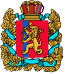 РФАБАЛАКОВСКИЙ СЕЛЬСКИЙ СОВЕТ ДЕПУТАТОВЕНИСЕЙСКОГО РАЙОНА КРАСНОЯРСКОГО КРАЯРЕШЕНИЕ18.12.2020г.                                      с. Абалаково                                      № 7-25рО внесении изменений и дополнений в решение Абалаковского сельского Совета депутатов от 26.12.2019 № 24-3-170-р «О бюджете Абалаковского сельсовета на 2020 год и плановый период 2021-2022 годов»1. Внести в решение Абалаковского сельского Совета депутатов от 26.12.2019 № 24-3-170-р «О бюджете Абалаковского сельсовета на 2020 год и плановый период 2021-2022 годов» (далее – решение) следующие изменения:1)	в статье 1:в пункте 1:в подпункте 1 цифры «20 754,2» заменить цифрами «20 751,6»;в подпункте 2 цифры «16 842,4» заменить цифрами «16 839,8»;в пункте 2:в подпункте 1 цифры «18 114,5» заменить цифрами «17 680,1»;в подпункте 2 цифры «18 114,5» заменить цифрами «17 680,1»;2)	в статье 5 после слов «на 2020 год в сумме» цифры «60,4» заменить цифрами «67,9»;3)	в пункте 1 статьи 13 цифры «6 754,1» заменить цифрами «6 319,7»;4)	приложения 1, 2, 4, 5, 6, 7, 8 к решению изложить в новой редакции согласно приложениям 1, 2, 3, 4, 5, 6, 7 к настоящему решению соответственно.2. Настоящее решение вступает в силу со дня, следующего за днем его официального опубликования (обнародования) в местном печатном издании «Вестник Абалаково» и подлежит размещению на официальном сайте администрации Абалаковского сельсовета http://abalakovo-adm.ru/.  Приложение  1		к решению Абалаковского сельского Совета депутатов 	от 18 декабря 2020 № 7-25р				Приложение  1		к решению Абалаковского сельского Совета депутатов 	от 26 декабря 2019  № 24-3-170-р	Источники внутреннего финансирования дефицита (профицита) бюджетаАбалаковского сельсовета на 2020 год и плановый период 2021-2022 годов(тыс. рублей)Приложение 2к решению Абалаковского сельского Совета депутатов от 18 декабря 2020 № 7-25рПриложение 2к решению Абалаковского сельского Совета депутатов от 26 декабря 2019  № 24-3-170-рПеречень главных администраторов доходов бюджета Абалаковского сельсоветаПриложение 3к решению Абалаковского сельского Совета депутатов от 18 декабря 2020 № 7-25рПриложение 4к решению Абалаковского сельского Совета депутатов от 26 декабря 2019  № 24-3-170-рДоходы бюджета Абалаковского сельсовета на 2020 год и плановый период 2021-2022 годов                                                                                                                                                                                                                                                                                                     (тыс. рублей)Приложение  4		к решению Абалаковского сельского Совета депутатов 	от 18 декабря 2020 № 7-25р	Приложение  5		к решению Абалаковского сельского Совета депутатов 	от 26 декабря 2019  № 24-3-170-рРаспределение бюджетных ассигнований бюджета Абалаковского сельсовета по разделам и подразделам бюджетной классификации расходов бюджетов Российской Федерациина 2020 год и плановый период 2021-2022 годов (тыс. рублей)Приложение  5		к решению Абалаковского сельского Совета депутатов от 18 декабря 2020 № 7-25р				Приложение  6		к решению Абалаковского сельского Совета депутатов 	от 26 декабря 2019  № 24-3-170-рВедомственная структура расходов бюджета Абалаковского сельсовета на 2020 год и плановый период 2021-2022 годовПриложение  6		к решению Абалаковского сельского Совета депутатов 	от 18 декабря 2020 № 7-25р				Приложение  7		к решению Абалаковского сельского Совета депутатов 	от 26 декабря 2019  № 24-3-170-рРаспределение бюджетных ассигнований по целевым статьям (муниципальным программам и непрограммным направлениям деятельности), группам и подгруппам видов расходов, разделам, подразделам классификации расходов бюджета Абалаковского сельсовета на 2020 год и плановый период 2021-2022 годов                                                                                                                                                                                                                                                                                          (тыс. рублей)Приложение  7		к решению Абалаковского сельского Совета депутатов 	от 18 декабря 2020 № 7-25р	Приложение  8		к решению Абалаковского сельского Совета депутатов 	от 26 декабря 2019  № 24-3-170-р	ПРОГРАММАмуниципальных внутренних заимствований Абалаковского сельсоветана 2020 год и плановый период 2021-2022 годов(тыс. рублей)Председатель сельского Совета депутатов    Глава сельсовета__________________И.Э. Беккер_______________ О.А. Шаталина№ п/пКод Наименование показателяСумма 
на 2020 годСумма
на 2021 годСумма
на 2022 год 123451031 01 03 00 00 00 0000 000Бюджетные кредиты от других бюджетов бюджетной системы Российской Федерации-3 919,80,00,02031 01 03 01 00 00 0000 700Получение бюджетных кредитов от других бюджетов бюджетной системы Российской Федерации в валюте Российской Федерации4 219,51 000,0500,03031 01 03 01 00 10 0000 710Получение кредитов от других бюджетов бюджетной системы Российской Федерации бюджетами муниципальных районов в валюте Российской Федерации4 219,51 000,0500,04031 01 03 01 00 00 0000 800Погашение бюджетных кредитов, полученных от других бюджетов бюджетной системы Российской Федерации в валюте Российской Федерации8 139,31 000,0500,05031 01 03 01 00 10 0000 810Погашение бюджетами муниципальных районов кредитов от других бюджетов бюджетной системы Российской Федерации в валюте Российской Федерации8 139,31 000,0500,06031 01 05 00 00 00 0000 000Изменение остатков средств на счетах по учету средств бюджетов8,00,00,07031 01 05 00 00 00 0000 500Увеличение остатков средств бюджетов -24 971,1-18 680,1-12 846,48031 01 05 02 00 00 0000 500Увеличение прочих остатков средств бюджетов -24 971,1-18 680,1-12 846,49031 01 05 02 01 00 0000 510Увеличение прочих остатков денежных средств бюджетов -24 971,1-18 680,1-12 846,410031 01 05 02 01 10 0000 510Увеличение прочих остатков денежных средств бюджетов муниципальных районов-24 971,1-18 680,1-12 846,411031 01 05 00 00 00 0000 600Уменьшение остатков средств бюджетов 24 979,118 680,112 846,412031 01 05 02 00 00 0000 600Уменьшение прочих остатков средств бюджетов 24 979,118 680,112 846,413031 01 05 02 01 00 0000 610Уменьшение прочих остатков денежных средств бюджетов24 979,118 680,112 846,414031 01 05 02 01 10 0000 610Уменьшение прочих остатков денежных средств бюджетов муниципальных районов24 979,118 680,112 846,4ВсегоВсегоВсего-3 911,80,00,0№ строкиКод классификации доходов бюджетаКод классификации доходов бюджетаКод классификации доходов бюджетаКод классификации доходов бюджетаКод классификации доходов бюджетаКод классификации доходов бюджетаКод классификации доходов бюджетаКод классификации доходов бюджетаКод классификации доходов бюджетаКод классификации доходов бюджетаНаименование групп, подгрупп, статей, подстатей, элементов, подвидов доходов, кодов классификации операций сектора государственного управления, относящихся к  доходам бюджетов№ строкиКод администратора доходов бюджета главного                                                                                                                                                                                                                                                                                                                                       Код администратора доходов бюджета главного                                                                                                                                                                                                                                                                                                                                       код вида доходов бюджетовкод вида доходов бюджетовкод вида доходов бюджетовкод вида доходов бюджетовкод вида доходов бюджетовКод подвида доходов бюджетаКод подвида доходов бюджетаКод классификации операций сектора государственного управления, относящихся к доходам бюджетовНаименование групп, подгрупп, статей, подстатей, элементов, подвидов доходов, кодов классификации операций сектора государственного управления, относящихся к  доходам бюджетов№ строкиКод администратора доходов бюджета главного                                                                                                                                                                                                                                                                                                                                       Код администратора доходов бюджета главного                                                                                                                                                                                                                                                                                                                                       Группа доходовПодгруппа доходовСтатья доходовПодстатья доходовЭлемент доходовКод подвида доходов бюджетаКод подвида доходов бюджетаКод классификации операций сектора государственного управления, относящихся к доходам бюджетовНаименование групп, подгрупп, статей, подстатей, элементов, подвидов доходов, кодов классификации операций сектора государственного управления, относящихся к  доходам бюджетов11234567789Администрация Абалаковского сельсовета Енисейского района Красноярского краяАдминистрация Абалаковского сельсовета Енисейского района Красноярского краяАдминистрация Абалаковского сельсовета Енисейского района Красноярского краяАдминистрация Абалаковского сельсовета Енисейского района Красноярского краяАдминистрация Абалаковского сельсовета Енисейского района Красноярского краяАдминистрация Абалаковского сельсовета Енисейского района Красноярского краяАдминистрация Абалаковского сельсовета Енисейского района Красноярского краяАдминистрация Абалаковского сельсовета Енисейского района Красноярского краяАдминистрация Абалаковского сельсовета Енисейского района Красноярского краяАдминистрация Абалаковского сельсовета Енисейского района Красноярского краяАдминистрация Абалаковского сельсовета Енисейского района Красноярского края103111080402001010000110Государственная пошлина за совершение нотариальных действий должностными лицами органов местного самоуправления, уполномоченными в соответствии с законодательными актами Российской Федерации на совершение нотариальных действий203111080402001011000110Государственная пошлина за совершение нотариальных действий должностными лицами органов местного самоуправления, уполномоченными в соответствии с законодательными актами Российской Федерации на совершение нотариальных действий303111110507510100000120Доходы от сдачи в аренду имущества, составляющего казну сельских поселений (за исключением земельных участков)403111130199510100000130Прочие доходы от оказания платных услуг (работ) получателями средств бюджетов сельских поселений503111130299510100000130Прочие доходы от компенсации затрат бюджетов сельских поселений603111140205310100000410Доходы от реализации иного имущества, находящегося в собственности сельских поселений (за исключением имущества муниципальных бюджетных и автономных учреждений, а также имущества муниципальных унитарных предприятий, в том числе казенных), в части реализации основных средств по указанному имуществу703111140602510100000430Доходы от продажи земельных участков, находящихся в собственности сельских поселений (за исключением земельных участков муниципальных бюджетных и автономных учреждений)803111160202002020000140Административные штрафы, установленные законами субъектов Российской Федерации об административных правонарушениях, за нарушение муниципальных правовых актов903111160701010100000140Штрафы, неустойки, пени, уплаченные в случае просрочки исполнения поставщиком (подрядчиком, исполнителем) обязательств, предусмотренных муниципальным контрактом, заключенным муниципальным органом, казенным учреждением сельского поселения1003111161003110100000140Возмещение ущерба при возникновении страховых случаев, когда выгодоприобретателями выступают получатели средств бюджета сельского поселения1103111161012301010000140Доходы от денежных взысканий (штрафов), поступающие в счет погашения задолженности, образовавшейся до 1 января 2020 года, подлежащие зачислению в бюджет муниципального образования по нормативам, действующим до 1 января 2020 года1203111170505010100000180Прочие неналоговые доходы бюджетов сельских поселений1303122021500110100000150Дотации бюджетам сельских поселений на выравнивание бюджетной обеспеченности1403122022029910100000150Субсидии бюджетам сельских поселений на обеспечение мероприятий по переселению граждан из аварийного жилищного фонда, в том числе переселению граждан из аварийного жилищного фонда с учетом необходимости развития малоэтажного жилищного строительства, за счет средств, поступивших от государственной корпорации - Фонда содействия реформированию жилищно-коммунального хозяйства1503122022030210100000150Субсидии бюджетам сельских поселений на обеспечение мероприятий по переселению граждан из аварийного жилищного фонда, в том числе переселению граждан из аварийного жилищного фонда с учетом необходимости развития малоэтажного жилищного строительства, за счет средств бюджетов1603122022529910100000150Субсидии бюджетам сельских поселений на софинансирование расходных обязательств субъектов Российской Федерации, связанных с реализацией федеральной целевой программы "Увековечение памяти погибших при защите Отечества на 2019 - 2024 годы"1703122022999910101035150Прочие субсидии бюджетам сельских  поселений (на частичное финансирование (возмещение) расходов на повышение с 1 октября 2020 года размеров оплаты труда отдельным категориям работников бюджетной сферы Красноярского края по министерству финансов Красноярского края)18031022999910101036150Прочие субсидии бюджетам сельских поселений (на частичное финансирование (возмещение) расходов на повышение с 1 июня 2020 года размеров оплаты труда отдельным категориям работников бюджетной сферы Красноярского края по министерству финансов Красноярского края)1903122022999910101049150Прочие субсидии бюджетам сельских поселений ( на частичное финансирование (возмещение) расходов на региональные выплаты и выплаты, обеспечивающие уровень заработной платы работников бюджетной сферы не ниже размера минимальной заработной платы (минимального размера оплаты труда), по министерству финансов Красноярского края )2003122022999910101060150Прочие субсидии бюджетам сельских поселений (на реализацию мероприятий, направленных на повышение безопасности дорожного движения, за счет средств дорожного фонда Красноярского края)2103122022999910107412150Прочие субсидии бюджетам сельских поселений  (на обеспечение первичных мер пожарной безопасности)2203122022999910107508150Прочие субсидии бюджетам сельских  поселений (на содержание автомобильных дорог общего пользования местного значения за счет средств дорожного фонда Красноярского края)2303122022999910107509150Прочие субсидии бюджетам сельских  поселений (на капитальный ремонт и ремонт автомобильных дорог общего пользования местного значения за счет средств дорожного фонда Красноярского края)2403122022999910107555150Прочие субсидии бюджетам сельских поселений (на организацию и проведение акарицидных обработок мест массового отдыха населения)2503122022999910107641150Прочие субсидии бюджетам сельских поселений (на осуществление расходов, направленных на реализацию мероприятий по поддержке местных инициатив территорий городских и сельских поселений)2603122023002410100000150Субвенции бюджетам сельских поселений на выполнение передаваемых полномочий субъектов Российской Федерации2703122023511810100000150Субвенции бюджетам сельских поселений на осуществление первичного воинского учета на территориях, где отсутствуют военные комиссариаты2803122024999910100000150Прочие межбюджетные трансферты, передаваемые бюджетам сельских поселений2903122040502010100000150Поступления от денежных пожертвований, предоставляемых негосударственными организациями получателям средств бюджетов сельских поселений3003122040509910100000150Прочие безвозмездные поступления от негосударственных организаций в бюджеты сельских поселений3103122070502010100000150Поступления от денежных пожертвований, предоставляемых физическими лицами получателям средств бюджетов сельских поселений3203122070503010100000150Прочие безвозмездные поступления в бюджеты сельских поселений3303122180501010100000150Доходы бюджетов сельских поселений от возврата бюджетными учреждениями остатков субсидий прошлых лет3403122180503010100000150Доходы бюджетов сельских поселений от возврата иными организациями остатков субсидий прошлых лет3503122186001010100000150Доходы бюджетов сельских поселений от возврата остатков субсидий, субвенций и иных межбюджетных трансфертов, имеющих целевое назначение, прошлых лет из бюджетов муниципальных районов3603122196001010100000150Возврат прочих остатков субсидий, субвенций и иных межбюджетных трансфертов, имеющих целевое назначение, прошлых лет из бюджетов сельских поселений№ строкиКод классификации доходов бюджетаКод классификации доходов бюджетаКод классификации доходов бюджетаКод классификации доходов бюджетаКод классификации доходов бюджетаКод классификации доходов бюджетаКод классификации доходов бюджетаКод классификации доходов бюджетаНаименование кода классификации доходов бюджетаДоходы бюджета 2020 годаДоходы бюджета 2021 годаДоходы бюджета 2022 года№ строкикод главного администраторакод группыкод подгруппыкод статьикод подстатьикод элементакод группы подвидакод аналитической группы подвидаНаименование кода классификации доходов бюджетаДоходы бюджета 2020 годаДоходы бюджета 2021 годаДоходы бюджета 2022 года123456789101112100010000000000000000НАЛОГОВЫЕ И НЕНАЛОГОВЫЕ ДОХОДЫ1 966,54 254,34 566,3218210100000000000000НАЛОГИ НА ПРИБЫЛЬ, ДОХОДЫ407,3439,3464,6318210102000010000110Налог на доходы физических лиц407,3439,3464,6418210102010010000110Налог на доходы физических лиц с доходов, источником которых является налоговый агент, за исключением доходов, в отношении которых исчисление и уплата налога осуществляются в соответствии со статьями 227, 227.1 и 228 Налогового кодекса Российской Федерации406,3439,0464,0518210102030010000110Налог на доходы физических лиц с доходов, полученных физическими лицами в соответствии со статьей 228 Налогового кодекса Российской Федерации1,00,30,6600010300000000000000НАЛОГИ НА ТОВАРЫ (РАБОТЫ, УСЛУГИ), РЕАЛИЗУЕМЫЕ НА ТЕРРИТОРИИ РОССИЙСКОЙ ФЕДЕРАЦИИ170,1176,3183,4710010302000010000110Акцизы по подакцизным товарам (продукции), производимым на территории Российской Федерации170,1176,3183,4810010302230010000110Доходы от уплаты акцизов на дизельное топливо, подлежащие распределению между бюджетами субъектов Российской Федерации и местными бюджетами с учетом установленных дифференцированных нормативов отчислений в местные бюджеты78,081,284,4910010302231010000110Доходы от уплаты акцизов на дизельное топливо, подлежащие распределению между бюджетами субъектов Российской Федерации и местными бюджетами с учетом установленных дифференцированных нормативов отчислений в местные бюджеты (по нормативам, установленным Федеральным законом о федеральном бюджете в целях формирования дорожных фондов субъектов Российской Федерации)78,081,284,41010010302240010000110Доходы от уплаты акцизов на моторные масла для дизельных и (или) карбюраторных (инжекторных) двигателей, подлежащие распределению между бюджетами субъектов Российской Федерации и местными бюджетами с учетом установленных дифференцированных нормативов отчислений в местные бюджеты0,40,40,41110010302241010000110Доходы от уплаты акцизов на моторные масла для дизельных и (или) карбюраторных (инжекторных) двигателей, подлежащие распределению между бюджетами субъектов Российской Федерации и местными бюджетами с учетом установленных дифференцированных нормативов отчислений в местные бюджеты (по нормативам, установленным Федеральным законом о федеральном бюджете в целях формирования дорожных фондов субъектов Российской Федерации)0,40,40,41210010302250010000110Доходы от уплаты акцизов на автомобильный бензин, подлежащие распределению между бюджетами субъектов Российской Федерации и местными бюджетами с учетом установленных дифференцированных нормативов отчислений в местные бюджеты101,8105,8109,31310010302251010000110Доходы от уплаты акцизов на автомобильный бензин, подлежащие распределению между бюджетами субъектов Российской Федерации и местными бюджетами с учетом установленных дифференцированных нормативов отчислений в местные бюджеты (по нормативам, установленным Федеральным законом о федеральном бюджете в целях формирования дорожных фондов субъектов Российской Федерации)101,8105,8109,31410010302260010000110Доходы от уплаты акцизов на прямогонный бензин, подлежащие распределению между бюджетами субъектов Российской Федерации и местными бюджетами с учетом установленных дифференцированных нормативов отчислений в местные бюджеты-10,1-11,1-10,71510010302261010000110Доходы от уплаты акцизов на прямогонный бензин, подлежащие распределению между бюджетами субъектов Российской Федерации и местными бюджетами с учетом установленных дифференцированных нормативов отчислений в местные бюджеты (по нормативам, установленным Федеральным законом о федеральном бюджете в целях формирования дорожных фондов субъектов Российской Федерации)-10,1-11,1-10,71618210500000000000000НАЛОГИ НА СОВОКУПНЫЙ ДОХОД160,0515,4481,01718210503000010000110Единый сельскохозяйственный налог160,0515,4481,01818210503010010000110Единый сельскохозяйственный налог160,0515,4481,0191820600000000000000НАЛОГИ НА ИМУЩЕСТВО1 192,12 909,12 894,22018210601000000000110Налог на имущество физических лиц187,9197,9183,02118210601030100000110Налог на имущество физических лиц, взимаемый по ставкам, применяемым к объектам налогообложения, расположенным в границах сельских поселений187,9197,9183,02218210606000000000110Земельный налог1 004,22 711,22 711,22318210606030000000110Земельный налог с организаций 614,22 601,22 601,22418210606033100000110Земельный налог с организаций, обладающих земельным участком, расположенным в границах сельских  поселений614,22 601,22 601,22518210606040000000110Земельный налог с физических лиц390,0110,0110,02618210606043000000110Земельный налог с физических, обладающих земельным участком, расположенным в границах сельских поселений390,0110,0110,02700010800000000000000ГОСУДАРСТВЕННАЯ ПОШЛИНА37,028,028,02803110804000010000110Государственная пошлина за совершение нотариальных действий (за исключением действий, совершаемых консульскими учреждениями Российской Федерации)37,028,028,02903110804020010000110Государственная пошлина за совершение нотариальных действий должностными лицами органов местного самоуправления, уполномоченными в соответствии с законодательными актами Российской Федерации на совершение нотариальных действий37,028,028,03000011700000000000180ПРОЧИЕ НЕНАЛОГОВЫЕ ДОХОДЫ 0,0186,2515,13100011700000000000180Прочие неналоговые доходы бюджетов0,0186,2515,13203111705050100000180Прочие неналоговые доходы бюджетов сельских поселений0,0186,2515,13300020000000000000000БЕЗВОЗМЕЗДНЫЕ ПОСТУПЛЕНИЯ18 785,113 425,87 780,13400020200000000000000БЕЗВОЗМЕЗДНЫЕ ПОСТУПЛЕНИЯ ОТ ДРУГИХ БЮДЖЕТОВ БЮДЖЕТНОЙ СИСТЕМЫ РОССИЙСКОЙ ФЕДЕРАЦИИ18 662,613 425,87 780,13500020220000000000150Субсидии бюджетам бюджетной системы Российской Федерации (межбюджетные субсидии)2 193,66 343,4694,03603120225299000000150Субсидии бюджетам на софинансирование расходных обязательств субъектов Российской Федерации, связанных с реализацией федеральной целевой программы "Увековечение памяти погибших при защите Отечества на 2019 - 2024 годы"0,00,0150,03703120225299100000150Субсидии бюджетамсельских поселений на софинансирование расходных обязательств субъектов Российской Федерации, связанных с реализацией федеральной целевой программы "Увековечение памяти погибших при защите Отечества на 2019 - 2024 годы"0,00,0150,03800020229999000000150Прочие субсидии2 193,66 343,4544,03903120229999100000150Прочие субсидии бюджетам сельских поселений2 193,66 343,4544,04003120229999101035150Прочие субсидии бюджетам сельских  поселений (на частичное финансирование (возмещение) расходов на повышение с 1 октября 2020 года размеров оплаты труда отдельным категориям работников бюджетной сферы Красноярского края по министерству финансов Красноярского края)30,20,00,04103120229999101036150Прочие субсидии бюджетам сельских поселений (на частичное финансирование (возмещение) расходов на повышение с 1 июня 2020 года размеров оплаты труда отдельным категориям работников бюджетной сферы Красноярского края по министерству финансов Красноярского края)391,80,00,04203120229999101049150Прочие субсидии бюджетам сельских поселений (на частичное финансирование (возмещение) расходов на региональные выплаты и выплаты, обеспечивающие уровень заработной платы работников бюджетной сферы не ниже размера минимальной заработной платы (минимального размера оплаты труда), по министерству финансов Красноярского края);19,30,00,04303120229999107412150Прочие субсидии бюджетам сельских поселений  (на обеспечение первичных мер пожарной безопасности)100,9141,3141,34403120229999107508150Прочие субсидии бюджетам сельских  поселений (на содержание автомобильных дорог общего пользования местного значения за счет средств дорожного фонда Красноярского края)318,0330,0344,04503120229999107509150Прочие субсидии бюджетам сельских  поселений (на капитальный ремонт и ремонт автомобильных дорог общего пользования местного значения за счет средств дорожного фонда Красноярского края)0,05 813,40,04603120229999107555150Прочие субсидии бюджетам сельских поселений (на организацию и проведение акарицидных обработок мест массового отдыха населения)58,758,758,74703120229999107641150Прочие субсидии бюджетам сельских поселений (на осуществление расходов, направленных на реализацию мероприятий по поддержке местных инициатив территорий городских и сельских поселений)1 274,70,00,04800020230000000000150Субвенции бюджетам субъектов Российской Федерации и муниципальных образований 151,5143,6147,34900020230024000000150Субвенции местным бюджетам на выполнение передаваемых полномочий субъектов Российской Федерации8,38,78,75003120230024100000150Субвенции бюджетам сельских поселений на выполнение передаваемых полномочий субъектов Российской Федерации8,38,78,75103120235118000000150Субвенции бюджетам на осуществление первичного воинского учета на территориях, где отсутствуют военные комиссариаты143,2134,9138,65203120235118100000150Субвенции бюджетам сельских поселений на осуществление первичного воинского учета на территориях, где отсутствуют военные комиссариаты143,2134,9138,65300020240000000000150Иные межбюджетные трансферты16 317,56 938,86 938,85400020249999000000150Прочие межбюджетные трансферты, передаваемые бюджетам16 317,56 938,86 938,85503120249999100000150Прочие межбюджетные трансферты, передаваемые бюджетам сельских поселений16 317,56 938,86 938,85600020400000000000000БЕЗВОЗМЕЗДНЫЕ ПОСТУПЛЕНИЯ ОТ НЕГОСУДАРСТВЕННЫХ ОРГАНИЗАЦИЙ45,00,00,05703120400000100000150Безвозмездные поступления  от негосударственных организаций в бюджеты сельских  поселений45,00,00,05803120405099100000150Прочие безвозмездные поступления от негосударственных организаций в бюджеты сельских  поселений45,00,00,05900020700000000000000ПРОЧИЕ БЕЗВОЗМЕЗДНЫЕ ПОСТУПЛЕНИЯ75,00,00,06000020705000000000150Прочие безвозмездные поступления в бюджеты сельских поселений75,00,00,06103120705030100000150Прочие безвозмездные поступления в бюджеты сельских поселений75,00,00,06200021800000000000000ДОХОДЫ БЮДЖЕТОВ БЮДЖЕТНОЙ СИСТЕМЫ РОССИЙСКОЙ ФЕДЕРАЦИИ ОТ ВОЗВРАТА БЮДЖЕТАМИ БЮДЖЕТНОЙ СИСТЕМЫ РОССИЙСКОЙ ФЕДЕРАЦИИ И ОРГАНИЗАЦИЯМИ ОСТАТКОВ СУБСИДИЙ, СУБВЕНЦИЙ И ИНЫХ МЕЖБЮДЖЕТНЫХ ТРАНСФЕРТОВ, ИМЕЮЩИХ ЦЕЛЕВОЕ НАЗНАЧЕНИЕ, ПРОШЛЫХ ЛЕТ2,50,00,06300021805000100000150Доходы бюджетов сельских поселений от возврата организациями остатков субсидий прошлых лет2,50,00,06403121805010100000150Доходы бюджетов сельских поселений от возврата бюджетными учреждениями остатков субсидий прошлых лет2,50,00,065Всего Всего Всего Всего Всего Всего Всего Всего Всего 20 751,617 680,112 346,4№ строкиНаименования главных распорядителей, получателей бюджетных средств и наименования показателей бюджетной классификацииРаздел,
подразделСумма на 2020 годСумма на 2021 годСумма на 2022 год 123451ОБЩЕГОСУДАРСТВЕННЫЕ ВОПРОСЫ01004 959,74 312,74 313,02Функционирование высшего должностного лица субъекта Российской Федерации и муниципального образования0102963,1855,6855,63Функционирование Правительства Российской Федерации, высших исполнительных органов государственной власти субъектов Российской Федерации, местных администраций01043 410,02 996,32 996,64Обеспечение проведения выборов и референдумов010750,00,00,05Резервные фонды01111,03,03,06Другие общегосударственные вопросы0113535,6457,8457,87НАЦИОНАЛЬНАЯ ОБОРОНА0200143,2134,9138,68Мобилизационная и вневойсковая подготовка0203143,2134,9138,69НАЦИОНАЛЬНАЯ БЕЗОПАСНОСТЬ И ПРАВООХРАНИТЕЛЬНАЯ ДЕЯТЕЛЬНОСТЬ0300123,8149,4149,410Защита населения и территории от чрезвычайных ситуаций природного и техногенного характера, гражданская оборона03091,01,01,011Обеспечение пожарной безопасности0310122,8148,4148,412НАЦИОНАЛЬНАЯ ЭКОНОМИКА0400666,56 319,7527,413Дорожное хозяйство (дорожные фонды)0409606,56 319,7527,414Другие вопросы в области национальной экономики041260,00,00,015ЖИЛИЩНО-КОММУНАЛЬНОЕ ХОЗЯЙСТВО05002 312,3630,0630,016Жилищное хозяйство050110,20,00,017Благоустройство05032 302,1630,0630,018ОХРАНА ОКРУЖАЮЩЕЙ СРЕДЫ0600300,00,00,019Другие вопросы в области охраны окружающей среды0605300,00,00,020КУЛЬТУРА, КИНЕМАТОГРАФИЯ08005 711,35 711,35 861,321Культура08015 711,35 711,35 711,322Другие вопросы в области культуры, кинематографии08040,00,0150,023ЗДРАВООХРАНЕНИЕ090065,865,865,824Другие вопросы в области здравоохранения090965,865,865,825СОЦИАЛЬНАЯ ПОЛИТИКА100067,960,460,426Пенсионное обеспечение100167,960,460,427ОБСЛУЖИВАНИЕ ГОСУДАРСТВЕННОГО И МУНИЦИПАЛЬНОГО ДОЛГА13001,20,90,528Обслуживание государственного внутреннего и муниципального долга13011,20,90,529МЕЖБЮДЖЕТНЫЕ ТРАНСФЕРТЫ ОБЩЕГО ХАРАКТЕРА БЮДЖЕТАМ БЮДЖЕТНОЙ СИСТЕМЫ РОССИЙСКОЙ ФЕДЕРАЦИИ14002 488,10,00,030Прочие межбюджетные трансферты общего характера14032 488,10,00,031Условно утвержденные расходы295,0600,032Итого16 839,817 680,112 346,4№ строкиНаименования главных распорядителей, получателей бюджетных средств и наименования показателей бюджетной классификацииКод  главного распорядителя (распорядителя, получателя)Раздел,
подразделЦелевая статьяВид 
расходовСумма 
на 2020 годСумма 
на 2021 годСумма 
на 2022 год 123456781Администрация Абалаковского сельсовета Енисейского района Красноярского края03116 839,817 385,111 746,42ОБЩЕГОСУДАРСТВЕННЫЕ ВОПРОСЫ03101004 959,74 312,74 313,03Функционирование высшего должностного лица субъекта Российской Федерации и муниципального образования0310102963,1855,6855,64Высшее должностное лицо муниципального образования03101027100000000963,1855,6855,65Глава муниципального образования03101027110000000963,1855,6855,66Частичное финансирование (возмещение) расходов на повышение с 1 октября 2020 года размеров оплаты труда отдельным категориям работников бюджетной сферы Красноярского края031010271100103507,70,00,07Расходы на выплаты персоналу в целях обеспечения выполнения функций государственными (муниципальными) органами, казенными учреждениями, органами управления государственными внебюджетными фондами031010271100103501007,70,00,08Расходы на выплаты персоналу государственных (муниципальных) органов031010271100103501207,70,00,09Частичное финансирование (возмещение) расходов на повышение с 1 июня 2020 года размеров оплаты труда отдельным категориям работников бюджетной сферы Красноярского края0310102711001036099,80,00,010Расходы на выплаты персоналу в целях обеспечения выполнения функций государственными (муниципальными) органами, казенными учреждениями, органами управления государственными внебюджетными фондами0310102711001036010099,80,00,011Расходы на выплаты персоналу государственных (муниципальных) органов0310102711001036012099,80,00,012Руководство и управление в сфере установленных функций органов местного самоуправления03101027110080020855,6855,6855,613Расходы на выплаты персоналу в целях обеспечения выполнения функций государственными (муниципальными) органами, казенными учреждениями, органами управления государственными внебюджетными фондами03101027110080020100855,6855,6855,614Расходы на выплаты персоналу государственных (муниципальных) органов03101027110080020120855,6855,6855,615Функционирование Правительства Российской Федерации, высших исполнительных органов государственной власти субъектов Российской Федерации, местных администраций03101043 410,02 996,32 996,616Обеспечение деятельности исполнительно-распорядительных органов местного самоуправления031010478000000003 410,02 996,32 996,617Обеспечение деятельности аппарата испольнительно-распорядительных органов местного самоуправления031010478200000003 410,02 996,32 996,618Частичное финансирование (возмещение) расходов на повышение с 1 октября 2020 года размеров оплаты труда отдельным категориям работников бюджетной сферы Красноярского края0310104782001035022,50,00,019Расходы на выплаты персоналу в целях обеспечения выполнения функций государственными (муниципальными) органами, казенными учреждениями, органами управления государственными внебюджетными фондами0310104782001035010022,50,00,020Расходы на выплаты персоналу государственных (муниципальных) органов0310104782001035012022,50,00,021Частичное финансирование (возмещение) расходов на повышение с 1 июня 2020 года размеров оплаты труда отдельным категориям работников бюджетной сферы Красноярского края03101047820010360292,00,00,022Расходы на выплаты персоналу в целях обеспечения выполнения функций государственными (муниципальными) органами, казенными учреждениями, органами управления государственными внебюджетными фондами03101047820010360100292,00,00,023Расходы на выплаты персоналу государственных (муниципальных) органов03101047820010360120292,00,00,024Частичное финансирование (возмещение) расходов на региональные выплаты и выплаты, обеспечивающие уровень заработной платы работников бюджетной сферы не ниже размера минимальной заработной платы (минимального размера оплаты труда)0310104782001049019,30,00,025Расходы на выплаты персоналу в целях обеспечения выполнения функций государственными (муниципальными) органами, казенными учреждениями, органами управления государственными внебюджетными фондами0310104782001049010019,30,00,026Расходы на выплаты персоналу государственных (муниципальных) органов0310104782001049012019,30,00,027Руководство и управление в сфере установленных функций органов местного самоуправления031010478200800203 076,22 996,32 996,628Расходы на выплаты персоналу в целях обеспечения выполнения функций государственными (муниципальными) органами, казенными учреждениями, органами управления государственными внебюджетными фондами031010478200800201002 495,12 579,12 579,129Расходы на выплаты персоналу государственных (муниципальных) органов031010478200800201202 495,12 579,12 579,130Закупка товаров, работ и услуг для обеспечения государственных (муниципальных) нужд03101047820080020200544,9414,2414,531Иные закупки товаров, работ и услуг для обеспечения государственных (муниципальных) нужд03101047820080020240544,9414,2414,532Иные бюджетные ассигнования0310104782008002080036,23,03,033Уплата налогов, сборов и иных платежей0310104782008002085036,23,03,034Обеспечение проведения выборов и референдумов031010750,00,00,035Обеспечение деятельности избирательной комиссии муниципального образования0310107940000000050,00,00,036Подготовка и проведение выборов в представительные органы муниципального образования0310107941000000050,00,00,037Руководство и управление в сфере установленных функций органов местного самоуправления0310107941008002050,00,00,038Иные бюджетные ассигнования0310107941008002080050,00,00,039Специальные расходы0310107941008002088050,00,00,040Резервные фонды03101111,03,03,041Непрограммные расходы031011199000000001,03,03,042Непрограммные расходы исполнительно-распорядительных органов местного самоуправления031011199100000001,03,03,043Резервные фонды местных администраций031011199100807001,03,03,044Иные бюджетные ассигнования031011199100807008001,03,03,045Резервные средства031011199100807008701,03,03,046Другие общегосударственные вопросы0310113535,6457,8457,847Муниципальная программа «Улучшение качества жизни населения в МО Абалаковский сельсовет» 031011302000000008,38,78,748Подпрограмма «Выполнение отдельных государственных полномочий»031011302100000008,38,78,749Выполнение государственных полномочий по созданию и обеспечению деятельности административных комиссий (в соответствии с Законом края от 23 апреля 2009 года № 8-3170)031011302100751408,38,78,750Закупка товаров, работ и услуг для обеспечения государственных (муниципальных) нужд031011302100751402008,38,78,751Иные закупки товаров, работ и услуг для обеспечения государственных (муниципальных) нужд031011302100751402408,38,78,752Непрограммные расходы03101139900000000527,3449,1449,153Непрограммные расходы исполнительно-распорядительных органов местного самоуправления03101139910000000527,3449,1449,154Осуществление части полномочий по формированию и размещению информации на едином портале бюджетной системы Российской Федерации0310113991008008824,824,824,855Межбюджетные трансферты0310113991008008850024,824,824,856Иные межбюджетные трансферты0310113991008008854024,824,824,857Осуществление части полномочий по работе с резервами управленческих кадров поселений031011399100800911,11,11,158Межбюджетные трансферты031011399100800915001,11,11,159Иные межбюджетные трансферты031011399100800915401,11,11,160Осуществление части полномочий в области жилищных правоотношений0310113991008009320,920,920,961Межбюджетные трансферты0310113991008009350020,920,920,962Иные межбюджетные трансферты0310113991008009354020,920,920,963Осуществление части полномочий по проведению проверки теплоснабжающих и теплосетевых организаций031011399100800952,72,72,764Межбюджетные трансферты031011399100800955002,72,72,765Иные межбюджетные трансферты031011399100800955402,72,72,766Осуществление части полномочий по вопросам организации в границах поселения электро-, тепло- и водоснабжения населения, водоотведения, снабжения населения топливом0310113991008009624,624,524,567Межбюджетные трансферты0310113991008009650024,624,524,568Иные межбюджетные трансферты0310113991008009654024,624,524,569Осуществление части полномочий по формированию бюджета и исполнению бюджета при кассовом обслуживании исполнения бюджета03101139910080098357,6357,6357,670Межбюджетные трансферты03101139910080098500357,6357,6357,671Иные межбюджетные трансферты03101139910080098540357,6357,6357,672Осуществление части полномочий по осуществлению внешнего муниципального финансового контроля0310113991008009991,014,514,573Межбюджетные трансферты0310113991008009950091,014,514,574Иные межбюджетные трансферты0310113991008009954091,014,514,575Выполнение других обязательств муниципального образования031011399100809204,63,03,076Иные бюджетные ассигнования031011399100809208004,63,03,077Уплата налогов, сборов и иных платежей031011399100809208504,63,03,078НАЦИОНАЛЬНАЯ ОБОРОНА0310200143,2134,9138,679Мобилизационная и вневойсковая подготовка0310203143,2134,9138,680Непрограммные расходы03102039900000000143,2134,9138,681Непрограммные расходы исполнительно-распорядительных органов местного самоуправления03102039910000000143,2134,9138,682Осуществление первичного воинского учета на территориях, где отсутствуют военные комиссариаты03102039910051180143,2134,9138,683Расходы на выплаты персоналу в целях обеспечения выполнения функций государственными (муниципальными) органами, казенными учреждениями, органами управления государственными внебюджетными фондами03102039910051180100127,0132,9136,684Расходы на выплаты персоналу государственных (муниципальных) органов03102039910051180120127,0132,9136,685Закупка товаров, работ и услуг для обеспечения государственных (муниципальных) нужд0310203991005118020016,22,02,086Иные закупки товаров, работ и услуг для обеспечения государственных (муниципальных) нужд0310203991005118024016,22,02,087НАЦИОНАЛЬНАЯ БЕЗОПАСНОСТЬ И ПРАВООХРАНИТЕЛЬНАЯ ДЕЯТЕЛЬНОСТЬ0310300123,8149,4149,488Защита населения и территории от чрезвычайных ситуаций природного и техногенного характера, гражданская оборона03103091,01,01,089Муниципальная программа «Развитие территории МО Абалаковский сельсовет» 031030901000000001,01,01,090Подпрограмма «Профилактика терроризма и экстремизма, а также минимизация и (или) ликвидация последствий проявлений терроризма и экстремизма на территории МО Абалаковский сельсовет» 031030901400000001,01,01,091Подготовка населения и организаций к действиям в чрезвычайной ситуации в мирное и военное время, профилактика терроризма и экстремизма031030901400821901,01,01,092Закупка товаров, работ и услуг для обеспечения государственных (муниципальных) нужд031030901400821902001,01,01,093Иные закупки товаров, работ и услуг для обеспечения государственных (муниципальных) нужд031030901400821902401,01,01,094Обеспечение пожарной безопасности0310310122,8148,4148,495Муниципальная программа «Развитие территории МО Абалаковский сельсовет» 03103100100000000122,8148,4148,496Подпрограмма «Обеспечение пожарной безопасности сельских населённых пунктов на территории МО Абалаковский сельсовет» 03103100120000000122,8148,4148,497Реализация комплекса первичных мер пожарной безопасности в границах населенных пунктов муниципального образования0310310012008722016,00,00,098Закупка товаров, работ и услуг для обеспечения государственных (муниципальных) нужд0310310012008722020016,00,00,099Иные закупки товаров, работ и услуг для обеспечения государственных (муниципальных) нужд0310310012008722024016,00,00,0100Повышение уровня пожарной безопасности предприятий (организаций, учреждений) и жилого сектора Енисейского района031031001200885700,60,00,0101Закупка товаров, работ и услуг для обеспечения государственных (муниципальных) нужд031031001200885702000,60,00,0102Иные закупки товаров, работ и услуг для обеспечения государственных (муниципальных) нужд031031001200885702400,60,00,0103Обеспечение первичных мер пожарной безопасности031031001200S4120106,2148,4148,4104Закупка товаров, работ и услуг для обеспечения государственных (муниципальных) нужд031031001200S4120200106,2148,4148,4105Иные закупки товаров, работ и услуг для обеспечения государственных (муниципальных) нужд031031001200S4120240106,2148,4148,4106НАЦИОНАЛЬНАЯ ЭКОНОМИКА0310400666,56 319,7527,4107Дорожное хозяйство (дорожные фонды)0310409606,56 319,7527,4108Муниципальная программа «Развитие территории МО Абалаковский сельсовет» 03104090100000000606,56 319,7527,4109Подпрограмма «Обеспечение сохранности и модернизация автомобильных дорог, создание условий безопасности дорожного движения в границах МО Абалаковский сельсовет» 03104090130000000606,56 319,7527,4110Развитие, модернизация, капитальный ремонт, ремонт и содержание автомобильных дорог за счёт средств муниципального дорожного фонда03104090130085090284,6113,0179,9111Закупка товаров, работ и услуг для обеспечения государственных (муниципальных) нужд03104090130085090200284,6113,0179,9112Иные закупки товаров, работ и услуг для обеспечения государственных (муниципальных) нужд03104090130085090240284,6113,0179,9113Содержание автомобильных дорог общего пользования местного значения за счет средств дорожного фонда Красноярского края031040901300S5080321,9333,3347,5114Закупка товаров, работ и услуг для обеспечения государственных (муниципальных) нужд031040901300S5080200321,9333,3347,5115Иные закупки товаров, работ и услуг для обеспечения государственных (муниципальных) нужд031040901300S5080240321,9333,3347,5116Капитальный ремонт и ремонт автомобильных дорог общего пользования местного значения за счет средств дорожного фонда031040901300S50900,05 873,40,0117Закупка товаров, работ и услуг для обеспечения государственных (муниципальных) нужд031040901300S50902000,05 873,40,0118Иные закупки товаров, работ и услуг для обеспечения государственных (муниципальных) нужд031040901300S50902400,05 873,40,0119Другие вопросы в области национальной экономики031041260,00,00,0120Муниципальная программа «Развитие территории МО Абалаковский сельсовет» 0310412010000000060,00,00,0121Подпрограмма «Организация благоустройства в границах населённых пунктов МО Абалаковский сельсовет» 0310412011000000060,00,00,0122Содействие развитию налогового потенциала0310412011007745050,00,00,0123Закупка товаров, работ и услуг для обеспечения государственных (муниципальных) нужд0310412011007745020050,00,00,0124Иные закупки товаров, работ и услуг для обеспечения государственных (муниципальных) нужд0310412011007745024050,00,00,0125Мероприятия по землеустройству и землепользованию0310412011008340010,00,00,0126Закупка товаров, работ и услуг для обеспечения государственных (муниципальных) нужд0310412011008340020010,00,00,0127Иные закупки товаров, работ и услуг для обеспечения государственных (муниципальных) нужд0310412011008340024010,00,00,0128ЖИЛИЩНО-КОММУНАЛЬНОЕ ХОЗЯЙСТВО03105002 312,3630,0630,0129Жилищное хозяйство031050110,20,00,0130Непрограммные расходы0310501990000000010,20,00,0131Непрограммные расходы исполнительно-распорядительных органов местного самоуправления0310501991000000010,20,00,0132Оплата взносов на капитальный ремонт общего имущества в многоквартирных домах в части муниципальной собственности в общем имуществе в многоквартирном доме0310501991008103010,20,00,0133Закупка товаров, работ и услуг для обеспечения государственных (муниципальных) нужд0310501991008103020010,20,00,0134Иные закупки товаров, работ и услуг для обеспечения государственных (муниципальных) нужд0310501991008103024010,20,00,0135Благоустройство03105032 302,1630,0630,0136Муниципальная программа «Развитие территории МО Абалаковский сельсовет» 031050301000000002 302,1630,0630,0137Подпрограмма «Организация благоустройства в границах населённых пунктов МО Абалаковский сельсовет» 031050301100000002 302,1630,0630,0138Содействие развитию налогового потенциала, в части расходов на организацию уличного освещения03105030110077451147,00,00,0139Закупка товаров, работ и услуг для обеспечения государственных (муниципальных) нужд03105030110077451200147,00,00,0140Иные закупки товаров, работ и услуг для обеспечения государственных (муниципальных) нужд03105030110077451240147,00,00,0141Содействие развитию налогового потенциала, в части расходов на прочее благоустройство0310503011007745250,30,00,0142Закупка товаров, работ и услуг для обеспечения государственных (муниципальных) нужд0310503011007745220050,30,00,0143Иные закупки товаров, работ и услуг для обеспечения государственных (муниципальных) нужд0310503011007745224050,30,00,0144Уличное освещение03105030110086010545,5580,0580,0145Закупка товаров, работ и услуг для обеспечения государственных (муниципальных) нужд03105030110086010200545,5580,0580,0146Иные закупки товаров, работ и услуг для обеспечения государственных (муниципальных) нужд03105030110086010240545,5580,0580,0147Прочие мероприятия по благоустройству0310503011008605046,250,050,0148Расходы на выплаты персоналу в целях обеспечения выполнения функций государственными (муниципальными) органами, казенными учреждениями, органами управления государственными внебюджетными фондами0310503011008605010031,20,00,0149Расходы на выплаты персоналу государственных (муниципальных) органов0310503011008605012031,20,00,0150Закупка товаров, работ и услуг для обеспечения государственных (муниципальных) нужд0310503011008605020015,050,050,0151Иные закупки товаров, работ и услуг для обеспечения государственных (муниципальных) нужд0310503011008605024015,050,050,0152Организация общественных работ на территории Енисейского района0310503011008869013,40,00,0153Расходы на выплаты персоналу в целях обеспечения выполнения функций государственными (муниципальными) органами, казенными учреждениями, органами управления государственными внебюджетными фондами0310503011008869010013,40,00,0154Расходы на выплаты персоналу государственных (муниципальных) органов0310503011008869012013,40,00,0155Осуществление расходов, направленных на реализацию мероприятий по поддержке местных инициатив территорий городских и сельских поселений031050301100S64101 499,70,00,0156Закупка товаров, работ и услуг для обеспечения государственных (муниципальных) нужд031050301100S64102001 499,70,00,0157Иные закупки товаров, работ и услуг для обеспечения государственных (муниципальных) нужд031050301100S64102401 499,70,00,0158ОХРАНА ОКРУЖАЮЩЕЙ СРЕДЫ0310600300,00,00,0159Другие вопросы в области охраны окружающей среды0310605300,00,00,0160Муниципальная программа «Развитие территории МО Абалаковский сельсовет» 03106050100000000300,00,00,0161Подпрограмма «Организация благоустройства в границах населённых пунктов МО Абалаковский сельсовет» 03106050110000000300,00,00,0162Ликвидация последствий и предотвращение захламления земель на территории муниципальных образований Енисейского района03106050110088150300,00,00,0163Закупка товаров, работ и услуг для обеспечения государственных (муниципальных) нужд03106050110088150200300,00,00,0164Иные закупки товаров, работ и услуг для обеспечения государственных (муниципальных) нужд03106050110088150240300,00,00,0165КУЛЬТУРА, КИНЕМАТОГРАФИЯ03108005 711,35 711,35 861,3166Культура03108015 711,35 711,35 711,3167Непрограммные расходы031080199000000005 694,25 694,25 694,2168Непрограммные расходы исполнительно-распорядительных органов местного самоуправления031080199100000005 694,25 694,25 694,2169Осуществление полномочий по созданию условий для организации досуга и обеспечению жителей поселения услугами организаций культуры031080199100800975 694,25 694,25 694,2170Межбюджетные трансферты031080199100800975005 694,25 694,25 694,2171Иные межбюджетные трансферты031080199100800975405 694,25 694,25 694,2172Культурно-массовые мероприятия социальной направленности для отдельных категорий граждан Енисейского района0310801991008840017,117,117,1173Закупка товаров, работ и услуг для обеспечения государственных (муниципальных) нужд0310801991008840020017,117,117,1174Иные закупки товаров, работ и услуг для обеспечения государственных (муниципальных) нужд0310801991008840024017,117,117,1175Другие вопросы в области культуры, кинематографии03108040,00,0150,0176Муниципальная программа «Развитие территории МО Абалаковский сельсовет» 031080401000000000,00,0150,0177Подпрограмма «Организация благоустройства в границах населённых пунктов МО Абалаковский сельсовет» 031080401100000000,00,0150,0178Обустройство и восстановление воинских захоронений031080401100L29900,00,0150,0179Закупка товаров, работ и услуг для обеспечения государственных (муниципальных) нужд031080401100L29902000,00,0150,0180Иные закупки товаров, работ и услуг для обеспечения государственных (муниципальных) нужд031080401100L29902400,00,0150,0181ЗДРАВООХРАНЕНИЕ031090065,865,865,8182Другие вопросы в области здравоохранения031090965,865,865,8183Муниципальная программа «Улучшение качества жизни населения в МО Абалаковский сельсовет» 0310909020000000065,865,865,8184Подпрограмма «Организация и проведение акарицидных обработок мест массового отдыха населения»0310909023000000065,865,865,8185Организация и проведение акарицидных обработок мест массового отдыха населения031090902300S555065,865,865,8186Закупка товаров, работ и услуг для обеспечения государственных (муниципальных) нужд031090902300S555020065,865,865,8187Иные закупки товаров, работ и услуг для обеспечения государственных (муниципальных) нужд031090902300S555024065,865,865,8188СОЦИАЛЬНАЯ ПОЛИТИКА031100067,960,460,4189Пенсионное обеспечение031100167,960,460,4190Муниципальная программа «Улучшение качества жизни населения в МО Абалаковский сельсовет» 0311001020000000067,960,460,4191Подпрограмма «Выполнение отдельных полномочий по социальной поддержке и помощи населению»0311001022000000067,960,460,4192Дополнительные гарантии муниципальным служащим в виде ежемесячных доплат к трудовой пенсии, пенсии за выслугу лет0311001022008491067,960,460,4193Социальное обеспечение и иные выплаты населению0311001022008491030067,960,460,4194Публичные нормативные социальные выплаты гражданам0311001022008491031067,960,460,4195ОБСЛУЖИВАНИЕ ГОСУДАРСТВЕННОГО И МУНИЦИПАЛЬНОГО ДОЛГА03113001,20,90,5196Обслуживание государственного внутреннего и муниципального долга03113011,20,90,5197Непрограммные расходы031130199000000001,20,90,5198Непрограммные расходы исполнительно-распорядительных органов местного самоуправления031130199100000001,20,90,5199Процентные платежи по муниципальному долгу031130199100806501,20,90,5200Обслуживание государственного (муниципального) долга031130199100806507001,20,90,5201Обслуживание муниципального долга031130199100806507301,20,90,5202МЕЖБЮДЖЕТНЫЕ ТРАНСФЕРТЫ ОБЩЕГО ХАРАКТЕРА БЮДЖЕТАМ БЮДЖЕТНОЙ СИСТЕМЫ РОССИЙСКОЙ ФЕДЕРАЦИИ03114002 488,10,00,0203Прочие межбюджетные трансферты общего характера03114032 488,10,00,0204Непрограммные расходы031140399000000002 488,10,00,0205Непрограммные расходы исполнительно-распорядительных органов местного самоуправления031140399100000002 488,10,00,0206Предоставление иных межбюджетных трансфертов в форме субсидий краевому бюджету из бюджетов поселений в целях формирования регионального фонда финансовой поддержки поселений031140399100851502 488,10,00,0207Межбюджетные трансферты031140399100851505002 488,10,00,0208Субсидии031140399100851505202 488,10,00,0209Условно утвержденные расходы0,0295,0600,0210 ВСЕГО РАСХОДОВ16 839,817 680,112 346,4№ строкиНаименования главных распорядителей, получателей бюджетных средств и наименования показателей бюджетной классификацииЦелевая статьяВид 
расходовРаздел,
подразделСумма 
на 2020 годСумма 
на 2021 годСумма 
на 2022 год 12345671Муниципальная программа «Развитие территории МО Абалаковский сельсовет» 01000000003 392,47 099,11 456,82Подпрограмма «Организация благоустройства в границах населённых пунктов МО Абалаковский сельсовет» 01100000002 662,1630,0780,03Содействие развитию налогового потенциала011007745050,00,00,04Закупка товаров, работ и услуг для обеспечения государственных (муниципальных) нужд011007745020050,00,00,05Иные закупки товаров, работ и услуг для обеспечения государственных (муниципальных) нужд011007745024050,00,00,06НАЦИОНАЛЬНАЯ ЭКОНОМИКА0110077450240040050,00,00,07Другие вопросы в области национальной экономики0110077450240041250,00,00,08Содействие развитию налогового потенциала, в части расходов на организацию уличного освещения0110077451147,00,00,09Закупка товаров, работ и услуг для обеспечения государственных (муниципальных) нужд0110077451200147,00,00,010Иные закупки товаров, работ и услуг для обеспечения государственных (муниципальных) нужд0110077451240147,00,00,011ЖИЛИЩНО-КОММУНАЛЬНОЕ ХОЗЯЙСТВО01100774512400500147,00,00,012Благоустройство01100774512400503147,00,00,013Содействие развитию налогового потенциала, в части расходов на прочее благоустройство011007745250,30,00,014Закупка товаров, работ и услуг для обеспечения государственных (муниципальных) нужд011007745220050,30,00,015Иные закупки товаров, работ и услуг для обеспечения государственных (муниципальных) нужд011007745224050,30,00,016ЖИЛИЩНО-КОММУНАЛЬНОЕ ХОЗЯЙСТВО0110077452240050050,30,00,017Благоустройство0110077452240050350,30,00,018Мероприятия по землеустройству и землепользованию011008340010,00,00,019Закупка товаров, работ и услуг для обеспечения государственных (муниципальных) нужд011008340020010,00,00,020Иные закупки товаров, работ и услуг для обеспечения государственных (муниципальных) нужд011008340024010,00,00,021НАЦИОНАЛЬНАЯ ЭКОНОМИКА0110083400240040010,00,00,022Другие вопросы в области национальной экономики0110083400240041210,00,00,023Уличное освещение0110086010545,5580,0580,024Закупка товаров, работ и услуг для обеспечения государственных (муниципальных) нужд0110086010200545,5580,0580,025Иные закупки товаров, работ и услуг для обеспечения государственных (муниципальных) нужд0110086010240545,5580,0580,026ЖИЛИЩНО-КОММУНАЛЬНОЕ ХОЗЯЙСТВО01100860102400500545,5580,0580,027Благоустройство01100860102400503545,5580,0580,028Прочие мероприятия по благоустройству011008605046,250,050,029Расходы на выплаты персоналу в целях обеспечения выполнения функций государственными (муниципальными) органами, казенными учреждениями, органами управления государственными внебюджетными фондами011008605010031,20,00,030Расходы на выплаты персоналу государственных (муниципальных) органов011008605012031,20,00,031ЖИЛИЩНО-КОММУНАЛЬНОЕ ХОЗЯЙСТВО0110086050120050031,20,00,032Благоустройство0110086050120050331,20,00,033Закупка товаров, работ и услуг для обеспечения государственных (муниципальных) нужд011008605020015,050,050,034Иные закупки товаров, работ и услуг для обеспечения государственных (муниципальных) нужд011008605024015,050,050,035ЖИЛИЩНО-КОММУНАЛЬНОЕ ХОЗЯЙСТВО0110086050240050015,050,050,036Благоустройство0110086050240050315,050,050,037Ликвидация последствий и предотвращение захламления земель на территории муниципальных образований Енисейского района0110088150300,00,00,038Закупка товаров, работ и услуг для обеспечения государственных (муниципальных) нужд0110088150200300,00,00,039Иные закупки товаров, работ и услуг для обеспечения государственных (муниципальных) нужд0110088150240300,00,00,040ОХРАНА ОКРУЖАЮЩЕЙ СРЕДЫ01100881502400600300,00,00,041Другие вопросы в области охраны окружающей среды01100881502400605300,00,00,042Организация общественных работ на территории Енисейского района011008869013,40,00,043Расходы на выплаты персоналу в целях обеспечения выполнения функций государственными (муниципальными) органами, казенными учреждениями, органами управления государственными внебюджетными фондами011008869010013,40,00,044Расходы на выплаты персоналу государственных (муниципальных) органов011008869012013,40,00,045ЖИЛИЩНО-КОММУНАЛЬНОЕ ХОЗЯЙСТВО0110088690120050013,40,00,046Благоустройство0110088690120050313,40,00,047Обустройство и восстановление воинских захоронений01100L29900,00,0150,048Закупка товаров, работ и услуг для обеспечения государственных (муниципальных) нужд01100L29902000,00,0150,049Иные закупки товаров, работ и услуг для обеспечения государственных (муниципальных) нужд01100L29902400,00,0150,050КУЛЬТУРА, КИНЕМАТОГРАФИЯ01100L299024008000,00,0150,051Другие вопросы в области культуры, кинематографии01100L299024008040,00,0150,052Осуществление расходов, направленных на реализацию мероприятий по поддержке местных инициатив территорий городских и сельских поселений01100S64101 499,70,00,053Закупка товаров, работ и услуг для обеспечения государственных (муниципальных) нужд01100S64102001 499,70,00,054Иные закупки товаров, работ и услуг для обеспечения государственных (муниципальных) нужд01100S64102401 499,70,00,055ЖИЛИЩНО-КОММУНАЛЬНОЕ ХОЗЯЙСТВО01100S641024005001 499,70,00,056Благоустройство01100S641024005031 499,70,00,057Подпрограмма «Обеспечение пожарной безопасности сельских населённых пунктов на территории МО Абалаковский сельсовет» 0120000000122,8148,4148,458Реализация комплекса первичных мер пожарной безопасности в границах населенных пунктов муниципального образования012008722016,00,00,059Закупка товаров, работ и услуг для обеспечения государственных (муниципальных) нужд012008722020016,00,00,060Иные закупки товаров, работ и услуг для обеспечения государственных (муниципальных) нужд012008722024016,00,00,061НАЦИОНАЛЬНАЯ БЕЗОПАСНОСТЬ И ПРАВООХРАНИТЕЛЬНАЯ ДЕЯТЕЛЬНОСТЬ0120087220240030016,00,00,062Обеспечение пожарной безопасности0120087220240031016,00,00,063Повышение уровня пожарной безопасности предприятий (организаций, учреждений) и жилого сектора Енисейского района01200885700,60,00,064Закупка товаров, работ и услуг для обеспечения государственных (муниципальных) нужд01200885702000,60,00,065Иные закупки товаров, работ и услуг для обеспечения государственных (муниципальных) нужд01200885702400,60,00,066НАЦИОНАЛЬНАЯ БЕЗОПАСНОСТЬ И ПРАВООХРАНИТЕЛЬНАЯ ДЕЯТЕЛЬНОСТЬ012008857024003000,60,00,067Обеспечение пожарной безопасности012008857024003100,60,00,068Обеспечение первичных мер пожарной безопасности за счет средств местного бюджета01200S4120106,2148,4148,469Закупка товаров, работ и услуг для обеспечения государственных (муниципальных) нужд01200S4120200106,2148,4148,470Иные закупки товаров, работ и услуг для обеспечения государственных (муниципальных) нужд01200S4120240106,2148,4148,471НАЦИОНАЛЬНАЯ БЕЗОПАСНОСТЬ И ПРАВООХРАНИТЕЛЬНАЯ ДЕЯТЕЛЬНОСТЬ01200S41202400300106,2148,4148,472Обеспечение пожарной безопасности01200S41202400310106,2148,4148,473Подпрограмма «Обеспечение сохранности и модернизация автомобильных дорог, создание условий безопасности дорожного движения в границах МО Абалаковский сельсовет» 0130000000606,56 319,7527,474Содержание автомобильных дорог общего пользования местного значения городских округов, городских и сельских поселений за счет средств муниципального дорожного фонда поселения0130085080284,6113,0179,975Закупка товаров, работ и услуг для обеспечения государственных (муниципальных) нужд0130085080200284,6113,0179,976Иные закупки товаров, работ и услуг для обеспечения государственных (муниципальных) нужд0130085080240284,6113,0179,977НАЦИОНАЛЬНАЯ ЭКОНОМИКА01300850802400400284,6113,0179,978Дорожное хозяйство (дорожные фонды)01300850802400409284,6113,0179,979Cодержание автомобильных дорог общего пользования местного значения за счет средств муниципального дорожного фонда01300S5080321,9333,3347,580Закупка товаров, работ и услуг для обеспечения государственных (муниципальных) нужд01300S5080200321,9333,3347,581Иные закупки товаров, работ и услуг для обеспечения государственных (муниципальных) нужд01300S5080240321,9333,3347,582НАЦИОНАЛЬНАЯ ЭКОНОМИКА01300S50802400400321,9333,3347,583Дорожное хозяйство (дорожные фонды)01300S50802400409321,9333,3347,584Капитальный ремонт и ремонт автомобильных дорог общего пользования местного значения за счет средств дорожного фонда01300S50900,05 873,40,085Закупка товаров, работ и услуг для обеспечения государственных (муниципальных) нужд01300S50902000,05 873,40,086Иные закупки товаров, работ и услуг для обеспечения государственных (муниципальных) нужд01300S50902400,05 873,40,087НАЦИОНАЛЬНАЯ ЭКОНОМИКА01300S509024004000,05 873,40,088Дорожное хозяйство (дорожные фонды)01300S509024004090,05 873,40,089Подпрограмма «Профилактика терроризма и экстремизма, а также минимизация и (или) ликвидация последствий проявлений терроризма и экстремизма на территории МО Абалаковский сельсовет» 01400000001,01,01,090Подготовка населения и организаций к действиям в чрезвычайной ситуации в мирное и военное время, профилактика терроризма и экстремизма01400821901,01,01,091Закупка товаров, работ и услуг для обеспечения государственных (муниципальных) нужд01400821902001,01,01,092Иные закупки товаров, работ и услуг для обеспечения государственных (муниципальных) нужд01400821902401,01,01,093НАЦИОНАЛЬНАЯ БЕЗОПАСНОСТЬ И ПРАВООХРАНИТЕЛЬНАЯ ДЕЯТЕЛЬНОСТЬ014008219024003001,01,01,094Защита населения и территории от чрезвычайных ситуаций природного и техногенного характера, гражданская оборона014008219024003091,01,01,095Муниципальная программа «Улучшение качества жизни населения в МО Абалаковский сельсовет» 0200000000142,0134,9134,996Подпрограмма «Выполнение отдельных государственных полномочий»02100000008,38,78,797Выполнение государственных полномочий по созданию и обеспечению деятельности административных комиссий (в соответствии с Законом края от 23 апреля 2009 года № 8-3170)02100751408,38,78,798Закупка товаров, работ и услуг для обеспечения государственных (муниципальных) нужд02100751402008,38,78,799Иные закупки товаров, работ и услуг для обеспечения государственных (муниципальных) нужд02100751402408,38,78,7100ОБЩЕГОСУДАРСТВЕННЫЕ ВОПРОСЫ021007514024001008,38,78,7101Другие общегосударственные вопросы021007514024001138,38,78,7102Подпрограмма «Выполнение отдельных полномочий по социальной поддержке и помощи населению»022000000067,960,460,4103Дополнительные гарантии муниципальным служащим в виде ежемесячных доплат к трудовой пенсии, пенсии за выслугу лет022008491067,960,460,4104Социальное обеспечение и иные выплаты населению022008491030067,960,460,4105Публичные нормативные социальные выплаты гражданам022008491031067,960,460,4106СОЦИАЛЬНАЯ ПОЛИТИКА0220084910310100067,960,460,4107Пенсионное обеспечение0220084910310100167,960,460,4108Подпрограмма «Организация и проведение акарицидных обработок мест массового отдыха населения»023000000065,865,865,8109Организация и проведение акарицидных обработок мест массового отдыха населения за счет средств местного бюджета02300S555065,865,865,8110Закупка товаров, работ и услуг для обеспечения государственных (муниципальных) нужд02300S555020065,865,865,8111Иные закупки товаров, работ и услуг для обеспечения государственных (муниципальных) нужд02300S555024065,865,865,8112ЗДРАВООХРАНЕНИЕ02300S5550240090065,865,865,8113Другие вопросы в области здравоохранения02300S5550240090965,865,865,8114Высшее должностное лицо муниципального образования7100000000963,1855,6855,6115Глава муниципального образования7110000000963,1855,6855,6116Частичное финансирование (возмещение) расходов на повышение с 1 октября 2020 года размеров оплаты труда отдельным категориям работников бюджетной сферы Красноярского края71100103507,70,00,0117Расходы на выплаты персоналу в целях обеспечения выполнения функций государственными (муниципальными) органами, казенными учреждениями, органами управления государственными внебюджетными фондами71100103501007,70,00,0118Расходы на выплаты персоналу государственных (муниципальных) органов71100103501207,70,00,0119ОБЩЕГОСУДАРСТВЕННЫЕ ВОПРОСЫ711001035012001007,70,00,0120Функционирование высшего должностного лица субъекта Российской Федерации и муниципального образования711001035012001027,70,00,0121Частичное финансирование (возмещение) расходов на повышение с 1 июня 2020 года размеров оплаты труда отдельным категориям работников бюджетной сферы Красноярского края711001036099,80,00,0122Расходы на выплаты персоналу в целях обеспечения выполнения функций государственными (муниципальными) органами, казенными учреждениями, органами управления государственными внебюджетными фондами711001036010099,80,00,0123Расходы на выплаты персоналу государственных (муниципальных) органов711001036012099,80,00,0124ОБЩЕГОСУДАРСТВЕННЫЕ ВОПРОСЫ7110010360120010099,80,00,0125Функционирование высшего должностного лица субъекта Российской Федерации и муниципального образования7110010360120010299,80,00,0126Руководство и управление в сфере установленных функций органов местного самоуправления7110080020855,6855,6855,6127Расходы на выплаты персоналу в целях обеспечения выполнения функций государственными (муниципальными) органами, казенными учреждениями, органами управления государственными внебюджетными фондами7110080020100855,6855,6855,6128Расходы на выплаты персоналу государственных (муниципальных) органов7110080020120855,6855,6855,6129ОБЩЕГОСУДАРСТВЕННЫЕ ВОПРОСЫ71100800201200100855,6855,6855,6130Функционирование высшего должностного лица субъекта Российской Федерации и муниципального образования71100800201200102855,6855,6855,6131Обеспечение деятельности исполнительно-распорядительных органов местного самоуправления78000000003 410,02 996,32 996,6132Обеспечение деятельности аппарата испольнительно-распорядительных органов местного самоуправления78200000003 410,02 996,32 996,6133Частичное финансирование (возмещение) расходов на повышение с 1 октября 2020 года размеров оплаты труда отдельным категориям работников бюджетной сферы Красноярского края782001035022,50,00,0134Расходы на выплаты персоналу в целях обеспечения выполнения функций государственными (муниципальными) органами, казенными учреждениями, органами управления государственными внебюджетными фондами782001035010022,50,00,0135Расходы на выплаты персоналу государственных (муниципальных) органов782001035012022,50,00,0136ОБЩЕГОСУДАРСТВЕННЫЕ ВОПРОСЫ7820010350120010022,50,00,0137Функционирование Правительства Российской Федерации, высших исполнительных органов государственной власти субъектов Российской Федерации, местных администраций7820010350120010422,50,00,0138Частичное финансирование (возмещение) расходов на повышение с 1 июня 2020 года размеров оплаты труда отдельным категориям работников бюджетной сферы Красноярского края7820010360292,00,00,0139Расходы на выплаты персоналу в целях обеспечения выполнения функций государственными (муниципальными) органами, казенными учреждениями, органами управления государственными внебюджетными фондами7820010360100292,00,00,0140Расходы на выплаты персоналу государственных (муниципальных) органов7820010360120292,00,00,0141ОБЩЕГОСУДАРСТВЕННЫЕ ВОПРОСЫ78200103601200100292,00,00,0142Функционирование Правительства Российской Федерации, высших исполнительных органов государственной власти субъектов Российской Федерации, местных администраций78200103601200104292,00,00,0143Частичное финансирование (возмещение) расходов на региональные выплаты и выплаты, обеспечивающие уровень заработной платы работников бюджетной сферы не ниже размера минимальной заработной платы (минимального размера оплаты труда)782001049019,30,00,0144Расходы на выплаты персоналу в целях обеспечения выполнения функций государственными (муниципальными) органами, казенными учреждениями, органами управления государственными внебюджетными фондами782001049010019,30,00,0145Расходы на выплаты персоналу государственных (муниципальных) органов782001049012019,30,00,0146ОБЩЕГОСУДАРСТВЕННЫЕ ВОПРОСЫ7820010490120010019,30,00,0147Функционирование Правительства Российской Федерации, высших исполнительных органов государственной власти субъектов Российской Федерации, местных администраций7820010490120010419,30,00,0148Руководство и управление в сфере установленных функций органов местного самоуправления78200800203 076,22 996,32 996,6149Расходы на выплаты персоналу в целях обеспечения выполнения функций государственными (муниципальными) органами, казенными учреждениями, органами управления государственными внебюджетными фондами78200800201002 495,12 579,12 579,1150Расходы на выплаты персоналу государственных (муниципальных) органов78200800201202 495,12 579,12 579,1151ОБЩЕГОСУДАРСТВЕННЫЕ ВОПРОСЫ782008002012001002 495,12 579,12 579,1152Функционирование Правительства Российской Федерации, высших исполнительных органов государственной власти субъектов Российской Федерации, местных администраций782008002012001042 495,12 579,12 579,1153Закупка товаров, работ и услуг для обеспечения государственных (муниципальных) нужд7820080020200544,9414,2414,5154Иные закупки товаров, работ и услуг для обеспечения государственных (муниципальных) нужд7820080020240544,9414,2414,5155ОБЩЕГОСУДАРСТВЕННЫЕ ВОПРОСЫ78200800202400100544,9414,2414,5156Функционирование Правительства Российской Федерации, высших исполнительных органов государственной власти субъектов Российской Федерации, местных администраций78200800202400104544,9414,2414,5157Иные бюджетные ассигнования782008002080036,23,03,0158Уплата налогов, сборов и иных платежей782008002085036,23,03,0159ОБЩЕГОСУДАРСТВЕННЫЕ ВОПРОСЫ7820080020850010036,23,03,0160Функционирование Правительства Российской Федерации, высших исполнительных органов государственной власти субъектов Российской Федерации, местных администраций7820080020850010436,23,03,0161Обеспечение деятельности избирательной комиссии муниципального образования940000000050,00,00,0162Подготовка и проведение выборов в представительные органы муниципального образования941000000050,00,00,0163Руководство и управление в сфере установленных функций органов местного самоуправления941008002050,00,00,0164Иные бюджетные ассигнования941008002080050,00,00,0165Специальные расходы941008002088050,00,00,0166ОБЩЕГОСУДАРСТВЕННЫЕ ВОПРОСЫ9410080020880010050,00,00,0167Обеспечение проведения выборов и референдумов9410080020880010750,00,00,0168Непрограммные расходы99000000008 882,36 299,26 302,5169Непрограммные расходы исполнительно-распорядительных органов местного самоуправления99100000008 882,36 299,26 302,5170Осуществление первичного воинского учета на территориях, где отсутствуют военные комиссариаты9910051180143,2134,9138,6171Расходы на выплаты персоналу в целях обеспечения выполнения функций государственными (муниципальными) органами, казенными учреждениями, органами управления государственными внебюджетными фондами9910051180100127,0132,9136,6172Расходы на выплаты персоналу государственных (муниципальных) органов9910051180120127,0132,9136,6173НАЦИОНАЛЬНАЯ ОБОРОНА99100511801200200127,0132,9136,6174Мобилизационная и вневойсковая подготовка99100511801200203127,0132,9136,6175Закупка товаров, работ и услуг для обеспечения государственных (муниципальных) нужд991005118020016,22,02,0176Иные закупки товаров, работ и услуг для обеспечения государственных (муниципальных) нужд991005118024016,22,02,0177НАЦИОНАЛЬНАЯ ОБОРОНА9910051180240020016,22,02,0178Мобилизационная и вневойсковая подготовка9910051180240020316,22,02,0179Осуществление части полномочий по формированию и размещению информации на едином портале бюджетной системы Российской Федерации991008008824,824,824,8180Межбюджетные трансферты991008008850024,824,824,8181Иные межбюджетные трансферты991008008854024,824,824,8182ОБЩЕГОСУДАРСТВЕННЫЕ ВОПРОСЫ9910080088540010024,824,824,8183Другие общегосударственные вопросы9910080088540011324,824,824,8184Осуществление части полномочий по работе с резервами управленческих кадров поселений99100800911,11,11,1185Межбюджетные трансферты99100800915001,11,11,1186Иные межбюджетные трансферты99100800915401,11,11,1187ОБЩЕГОСУДАРСТВЕННЫЕ ВОПРОСЫ991008009154001001,11,11,1188Другие общегосударственные вопросы991008009154001131,11,11,1189Осуществление части полномочий в области жилищных правоотношений991008009320,920,920,9190Межбюджетные трансферты991008009350020,920,920,9191Иные межбюджетные трансферты991008009354020,920,920,9192ОБЩЕГОСУДАРСТВЕННЫЕ ВОПРОСЫ9910080093540010020,920,920,9193Другие общегосударственные вопросы9910080093540011320,920,920,9194Осуществление части полномочий по проведению проверки теплоснабжающих и теплосетевых организаций99100800952,72,72,7195Межбюджетные трансферты99100800955002,72,72,7196Иные межбюджетные трансферты99100800955402,72,72,7197ОБЩЕГОСУДАРСТВЕННЫЕ ВОПРОСЫ991008009554001002,72,72,7198Другие общегосударственные вопросы991008009554001132,72,72,7199Осуществление части полномочий по вопросам организации в границах поселения электро-, тепло- и водоснабжения населения, водоотведения, снабжения населения топливом991008009624,624,524,5200Межбюджетные трансферты991008009650024,624,524,5201Иные межбюджетные трансферты991008009654024,624,524,5202ОБЩЕГОСУДАРСТВЕННЫЕ ВОПРОСЫ9910080096540010024,624,524,5203Другие общегосударственные вопросы9910080096540011324,624,524,5204Осуществление полномочий по созданию условий для организации досуга и обеспечению жителей поселения услугами организаций культуры99100800975 694,25 694,25 694,2205Межбюджетные трансферты99100800975005 694,25 694,25 694,2206Иные межбюджетные трансферты99100800975405 694,25 694,25 694,2207КУЛЬТУРА, КИНЕМАТОГРАФИЯ991008009754008005 694,25 694,25 694,2208Культура991008009754008015 694,25 694,25 694,2209Осуществление части полномочий по формированию бюджета и исполнению бюджета при кассовом обслуживании исполнения бюджета9910080098357,6357,6357,6210Межбюджетные трансферты9910080098500357,6357,6357,6211Иные межбюджетные трансферты9910080098540357,6357,6357,6212ОБЩЕГОСУДАРСТВЕННЫЕ ВОПРОСЫ99100800985400100357,6357,6357,6213Другие общегосударственные вопросы99100800985400113357,6357,6357,6214Осуществление части полномочий по осуществлению внешнего муниципального финансового контроля991008009991,014,514,5215Межбюджетные трансферты991008009950091,014,514,5216Иные межбюджетные трансферты991008009954091,014,514,5217ОБЩЕГОСУДАРСТВЕННЫЕ ВОПРОСЫ9910080099540010091,014,514,5218Другие общегосударственные вопросы9910080099540011391,014,514,5219Процентные платежи по муниципальному долгу99100806501,20,90,5220Обслуживание государственного (муниципального) долга99100806507001,20,90,5221Обслуживание муниципального долга99100806507301,20,90,5222ОБСЛУЖИВАНИЕ ГОСУДАРСТВЕННОГО И МУНИЦИПАЛЬНОГО ДОЛГА991008065073013001,20,90,5223Обслуживание государственного внутреннего и муниципального долга991008065073013011,20,90,5224Резервные фонды местных администраций99100807001,03,03,0225Иные бюджетные ассигнования99100807008001,03,03,0226Резервные средства99100807008701,03,03,0227ОБЩЕГОСУДАРСТВЕННЫЕ ВОПРОСЫ991008070087001001,03,03,0228Резервные фонды991008070087001111,03,03,0229Выполнение других обязательств муниципального образования99100809204,63,03,0230Иные бюджетные ассигнования99100809208004,63,03,0231Уплата налогов, сборов и иных платежей99100809208504,63,03,0232ОБЩЕГОСУДАРСТВЕННЫЕ ВОПРОСЫ991008092085001004,63,03,0233Другие общегосударственные вопросы991008092085001134,63,03,0234Оплата взносов на капитальный ремонт общего имущества в многоквартирных домах в части муниципальной собственности в общем имуществе в многоквартирном доме991008103010,20,00,0235Закупка товаров, работ и услуг для обеспечения государственных (муниципальных) нужд991008103020010,20,00,0236Иные закупки товаров, работ и услуг для обеспечения государственных (муниципальных) нужд991008103024010,20,00,0237ЖИЛИЩНО-КОММУНАЛЬНОЕ ХОЗЯЙСТВО9910081030240050010,20,00,0238Жилищное хозяйство9910081030240050110,20,00,0239Предоставление иных межбюджетных трансфертов в форме субсидий краевому бюджету из бюджетов поселений в целях формирования регионального фонда финансовой поддержки поселений99100851502 488,10,00,0240Межбюджетные трансферты99100851505002 488,10,00,0241Субсидии99100851505202 488,10,00,0242МЕЖБЮДЖЕТНЫЕ ТРАНСФЕРТЫ ОБЩЕГО ХАРАКТЕРА БЮДЖЕТАМ БЮДЖЕТНОЙ СИСТЕМЫ РОССИЙСКОЙ ФЕДЕРАЦИИ991008515052014002 488,10,00,0243Прочие межбюджетные трансферты общего характера991008515052014032 488,10,00,0244Культурно-массовые мероприятия социальной направленности для отдельных категорий граждан Енисейского района991008840017,117,117,1245Закупка товаров, работ и услуг для обеспечения государственных (муниципальных) нужд991008840020017,117,117,1246Иные закупки товаров, работ и услуг для обеспечения государственных (муниципальных) нужд991008840024017,117,117,1247КУЛЬТУРА, КИНЕМАТОГРАФИЯ9910088400240080017,117,117,1248Культура9910088400240080117,117,117,1249Условно утвержденные расходы295,0600,0250 ВСЕГО РАСХОДОВ16 839,817 680,112 346,4№ строкиВнутренние заимствования                                   (привлечение/ погашение)Сумма 
на 2020 годСумма 
на 2021 годСумма 
на 2022 год12341Бюджетные кредиты от других бюджетов бюджетной системы Российской Федерации -3 919,80,00,01.1получение4 219,51 000,0500,01.2погашение8 139,31 000,0500,0